1	3B	blok 3 en 4		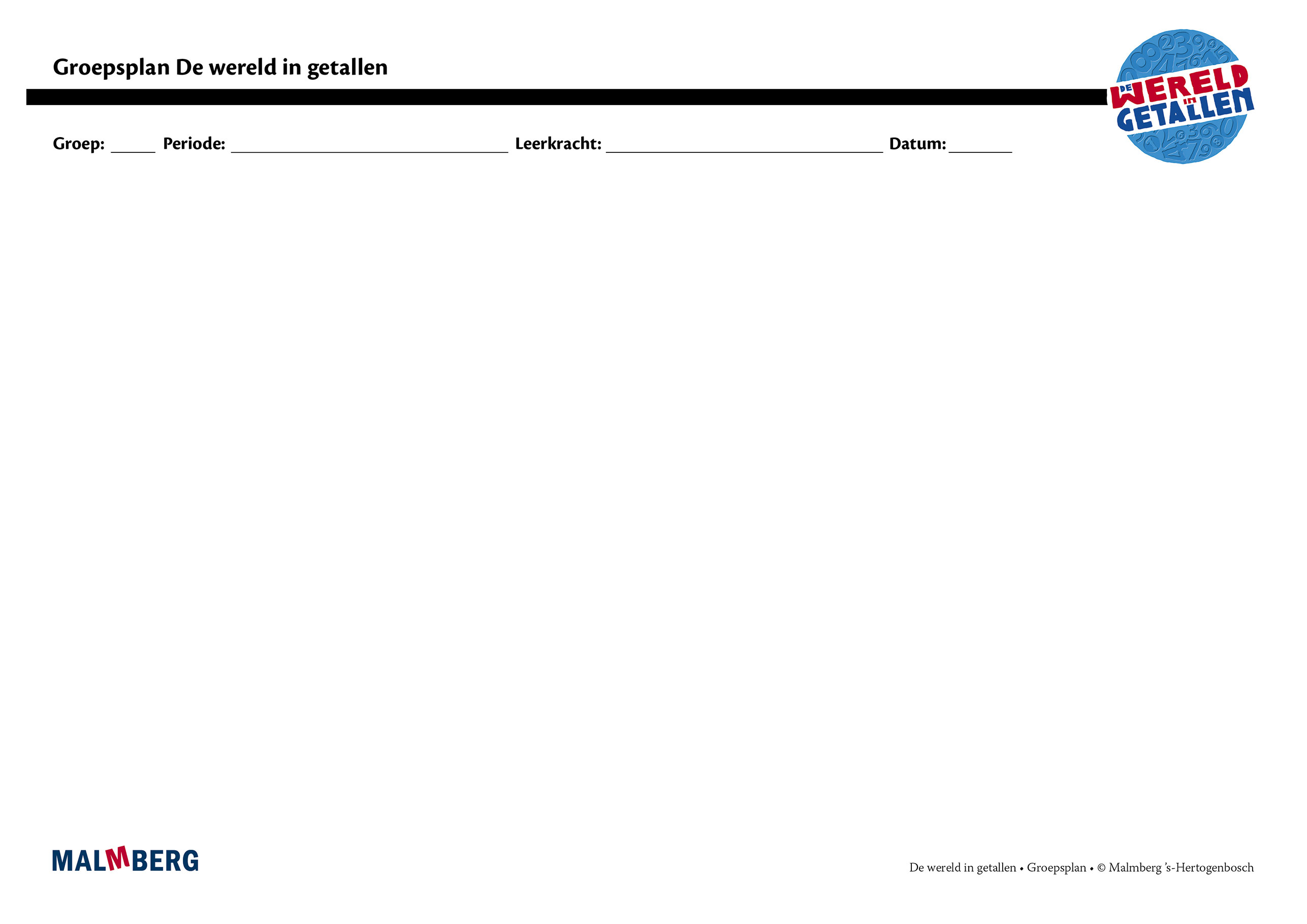 Groep/namenDoelInhoudAanpak/methodiekOrganisatieEvaluatieGroep A = 2 sterren: instructiegevoelige kinderen (basisgroep)Het gaat hier om kinderen bij wie de ontwikkeling van tellen en rekenen normaal verloopt. Toets blok 3 en 4Minimum: 80%Project en basis: 60-80%Tempotoets blok 450 of meerAutomatiserenOefenen met de getallenlijn t/m 100Tellen met sprongen van 2 en 5Tientallen en eenheden (geldcontext)Splitsen t/m 10Samenhang tussen optellen en aftrekken aan de hand van splitsingenOptellen en aftrekken 
t/m 10Tijd: dagen van de week, weekritmeInstructieTellen en getalbegrip:Getalbeelden: uitspraak en notatie t/m 100Getallenlijn t/m 100 en getalvolgordeOpbouwen van de getallen in tientallen en eenheden (geldcontext)Verkennen van de structuur van de getallen tot 100 (geldcontext)Tellen van grote (gestructureerde) hoeveelhedenBewerkingen:Optellen en aftrekken tussen 10 en 20:Naar analogie Dubbelen en bijna-dubbelenVerdwijn- en bijna-verdwijngevallenVerdubbelen en halverenSamenhang tussen optellen en aftrekkenEerlijk verdelenAftrekken, verschil bepalen tussen 2 getallen (hoeveel duurder?)Optellen en aftrekken t/m 20 (over het eerste tiental)Toepassingen/contextGeld:Introductie van de munten van 10, 20 en 50 centTijd:Klokkijken: hele urenTijd, tijdsduur, maandkalenderMeten:Vergelijken van afmetingenGewicht: vergelijken en ordenen van gewichtInhoud: meten met natuurlijke matenVerhoudingen: oefenen met eenvoudige verhoudingen en verhoudingstabelOppervlakte: volleggen van oppervlakteMeetkunde:Het herkennen van vormenMateriaal WIGWerkboek 3B2Toetsboek 3Oefensoftware100-kralenstang6+4= / 4+6=10-6= / 10-4=Geldsetje6+3= / 16+3=6+6= / 6+7=15-15= / 15-14=7+7= / 14-7=
8=…+… / 15=…+...+…GeldsetjeInstructie-/oefenklokIeder onderwerp volgensOriëntatieInstructieOefenenToepassenLeerkracht heeft afwisselend een sturende, begeleidende en ondersteunende rol.Doelgericht werken.Interactief onderwijs: 
veel informatieuitwisseling tussen leerkracht en leerlingen en tussen de kinderen onderling.Start met automatiseren5–10 minutenInstructieZelfstandig werken: opgaven van de weektaak40–45 minuten
Weektaak ** volgens blz 7 van de handleidingToets blok 3 en 4Tempotoets blok 4CitoGroep B = 1 ster:
instructie-afhankelijke kinderenHet gaat hier om kinderen bij wie de ontwikkeling van tellen en rekenen stagneert. Toets blok 3 en 4Minimum: 80%Project en basis: 60-80%Tempotoets blok 450 of meerMateriaal WIGWerkboek 3B2(Bijwerkboek 3)Toetsboek 3OefensoftwareAanvullende materialen om op concreet niveau te werken:Eén oplossing-manier.Leerkracht heeft afwisselend een sturende, begeleidende en ondersteunende rol.Doelgericht werken.Interactief onderwijs: 
veel informatieuitwisseling tussen leerkracht en leerlingen en tussen de kinderen onderling.InstructieVerlengde instructie (bijwerkboek)Zelfstandig werken: opgaven van de weektaakWeektaak * volgens blz 7 van de handleidingToets blok 3 en 4Tempotoets blok 4CitoGroep C = 3 sterren:
instructie-onafhankelijke kinderenHet gaat hier om kinderen bij wie de ontwikkeling van tellen en rekenen bovengemiddeld verloopt.Toets blok 3 en 4Minimum: 80%Project en basis: 60-80%Tempotoets blok 450 of meerMateriaal WIGWerkboek 3B2Pluswerkboek 3BToetsboek 3OefensoftwareLeerkracht heeft afwisselend een sturende, begeleidende en ondersteunende rol.Doelgericht werken.Interactief onderwijs: 
veel informatieuitwisseling tussen leerkracht en leerlingen en tussen de kinderen onderling.(Verkorte) instructieZelfstandig werken: opgaven van de weektaakPluswerkboek (één keer per week instructie)Weektaak *** volgens blz 7 van de handleidingToets blok 3 en 4Tempotoets blok 4CitoKinderen met specifieke pedagogische en/of didactische behoeften